Wiosenne powrotyTemat dnia: Wołanie wiosnyCele główne:- utrwalanie poznanej piosenki;- rozwijanie umiejętności płynnego poruszania się w przestrzeni;- rozwijanie sprawności manualnej;- utrwalanie cech ptasich na podstawie wilgi.Cele operacyjne: Dziecko:- śpiewa piosenkę;- porusza się rytmicznie;- wykonuje pracę plastyczną;- wymienia cechy ptasie wilgi.Karta pracy, cz. 3 str. 65https://flipbooki.mac.pl/Ćwiczenia separacji ruchów. Separacja ruchów polega na wprowadzeniu wybranej części ciała w ruch, w sposób niezależny od ruchów innych części ciała.Niezależność ruchów rąk i tułowia: prawa ręka poziomo w bok, lewa – pionowo w górę; prawa ręka poziomo w przód, lewa – pionowo w górę; prawa ręka poziomo w przód, lewa – pod kątem w górę; prawa ręka pod kątem w górę, lewa pod kątem w dół.Rozdzielanie ruchów dłoni i palców:Zaciskanie prawej dłoni przy jednoczesnym rozchylaniu lewej, uderzanie czubkami palców obydwu dłoni o blat stołu, na zmianę: wewnętrzną stroną dłoni i zewnętrzną stroną dłoni.Rozdzielanie ruchów palców:Zaciśnięte pięści wokół kciuka;     unoszenie po jednym palcu dłoni opartej palcami o stół.Zabawa przy piosence „Wołanie wiosny” https://www.youtube.com/watch?v=FEO3PhEDwgsRodzic zachęca dziecko do wykonywania określonych układów, ruchów przy piosence. To jest propozycja, aczkolwiek dziecko może również samo wymyślić układ ruchowy do utworu.Dzisiaj w drodze do przedszkola już zielone były pola, (Dziecko maszeruje w rytmie)a bociany klekotały, (naśladuje bociani dziób rękami i miarowo nimi klaszcze)bo na łąkę przyleciały (naśladuje machanie skrzydłami)Ref. Zielona wiosenka nas woła (dziecko wykonuje obroty w lewą stronę)        Zielona panienka wesoła. ( obroty w prawą stronę)W oczy świeci nam złotym słońcem ( zatrzymuje się i klaszcze miarowo)I rozrzuca kwiaty pachnące. (naśladuje rozrzucanie kwiatów.)Na gałązkach pierwsze pąki (macha w górze rękami)A na pąkach pierwsze bąki. (macha w dole rękami)Żabki skaczą, a skowronek ( podskoki obunóż w miejscu)Śpiewa jak srebrzysty dzwonek. (obrót wokół siebie z rękami uniesionymi nad głową)Ref. (jak poprzednio)Na spacerze zobaczymy, (marsz w miejscu)czy już nigdzie nie ma zimy. ( spogląda w prawo i w lewo z ręką nad czołem)Teraz wiosna rządzić będzie, (klaszcze)Z czego bardzo się cieszymy! (podskakuje wysoko unosząc ręce do góry)Ref. (jak poprzednio)Zabawa z piosenką „Wołanie wiosny” https://www.youtube.com/watch?v=FEO3PhEDwgsPodczas nagrania zwrotek piosenki dziecko porusza się w rytm muzyki. Gdy usłyszy refren (powtarzającą się część piosenki) przybiera jakąś pozycję np. staje na jednej nodze, siada lub podskakuje – w zależności od tego co ustali wraz z Rodzicem lub Opiekunem.Praca plastyczna – wesoła wilgaWskazywanie wilgi wśród zdjęć kilku ptaków powracających do nas wiosną. (Zdjęcia bociana, skowronka, jaskółki, wilgi, kukułki w załączniku)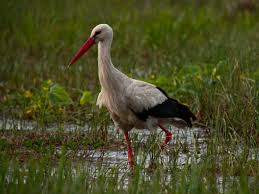 BOCIAN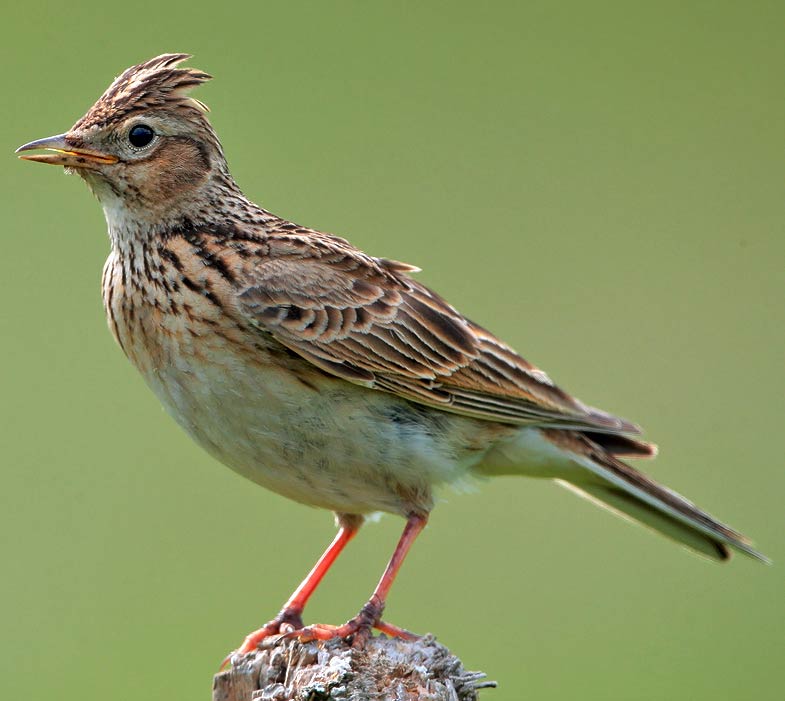 SKOWRONEK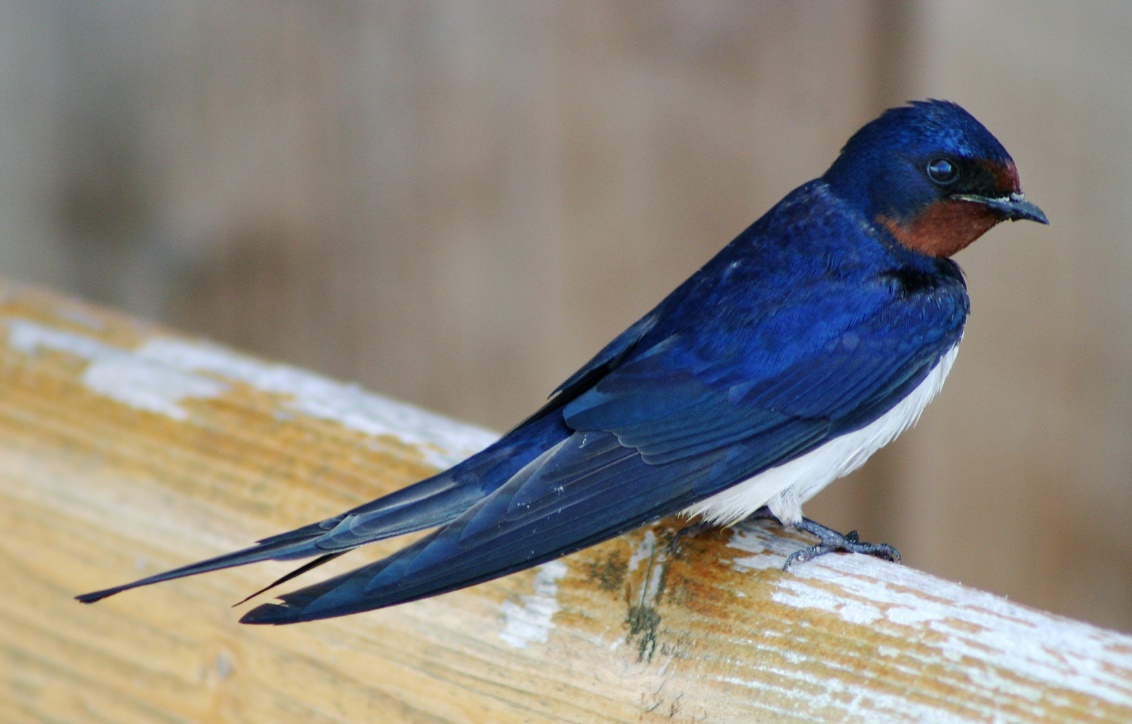 JASKÓŁKA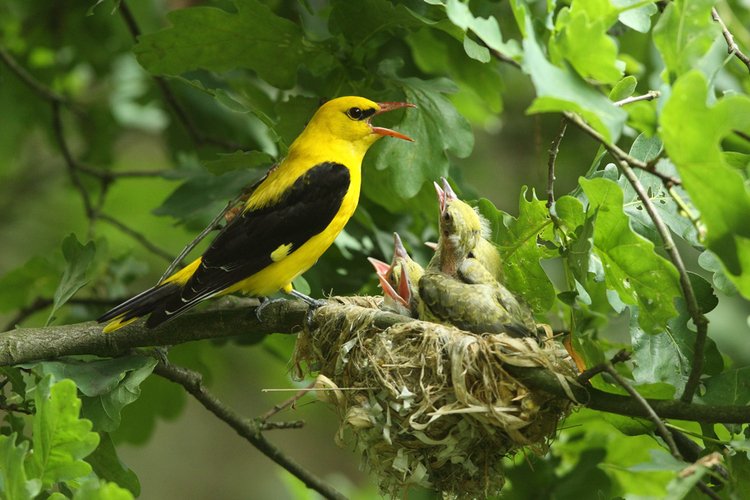 WILGA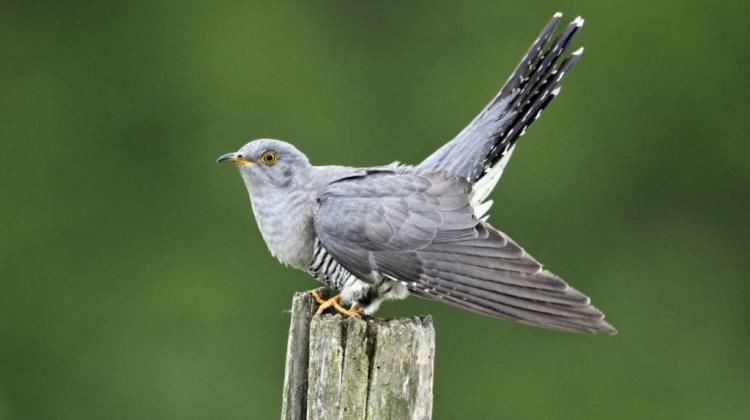 KUKUŁKADziecko ogląda zdjęcie wilgi, wskazuje części ciała wilgi i je nazywa (skrzydła, dziób, kończyny zakończone szponami, pióra…)Podkreśla, że wilga jest ptakiem, bo ma wszystkie cechy ptasie. Przypomina, że młode wykluwają się z jaj zniesionych w gnieździe.Później dziecko wykonuje pracę plastyczną z wyprawki – karta 18 https://flipbooki.mac.pl/ (będą potrzebne nożyczki, kredki.) Oto instrukcja:Wytnij z wyprawki lub z załącznika poniżej rysunek wilgi.Pokoloruj go kredkami w odpowiednich kolorach. Jako wzór niech Ci posłuży fotografia wilgi. Natnij rysunek w zaznaczonych miejscach i złóż według instrukcji. Sklej głowę. Przyklej dwie części głowy.Jeżeli dziecko chce może wykonać inną pracę, nie wymagającą posiadania wyprawki ani drukowania potrzebuje jedynie papierowego okrągłego talerzyka, kleju i papieru kolorowego oraz kartki na którą będzie mogło przykleić swojego ptaszka.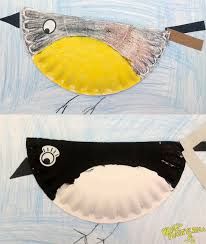 Taki talerzyk wystarczy przeciąć na pół, przykleić na karton i jedną połówkę pomalować używając takich kolorów jakie możemy zaobserwować u wilgi (głównie czarny i żółty). Z papieru kolorowego możemy dokleić jej oczy i dziób, a nawet gałązkę  na której będzie siedziała. Tu wyobraźnia nie ma granic. Zachęcam również do wykonania całej ptasiej rodzinki. Jeżeli nie posiadacie papierowego talerzyka, wykorzystajcie nawet twardszą tekturę lub część z pudełka po butach. Możecie także namalować wilgę farbami. Czekam na Wasze prace jak zawsze z wielką niecierpliwością!Karta pracy, cz.3 str. 66https://flipbooki.mac.pl/#ewModelowanie struktury dźwiękowej nazw obrazków: (załącznik)Dziecko pod nazwą każdego ptaka rysuje właściwą ilość okienek (tyle ile głosek słyszy i oznacza spółgłoski na niebiesko, a samogłoski na czerwono).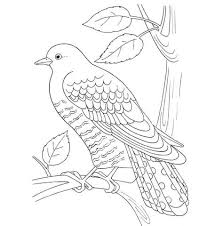 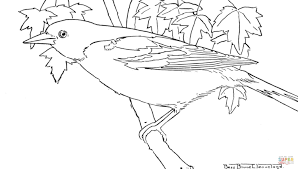             KUKUŁKA                                                     WILGA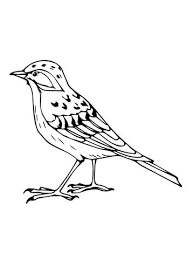 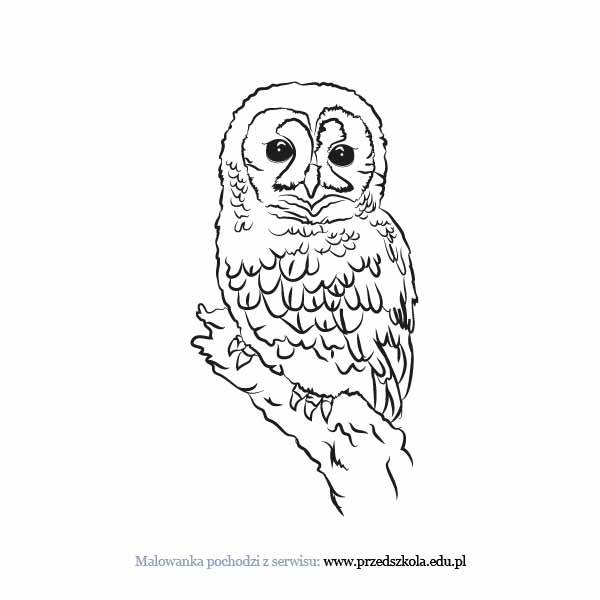   SKOWRONEK                                                               SOWAWilga – praca plastyczna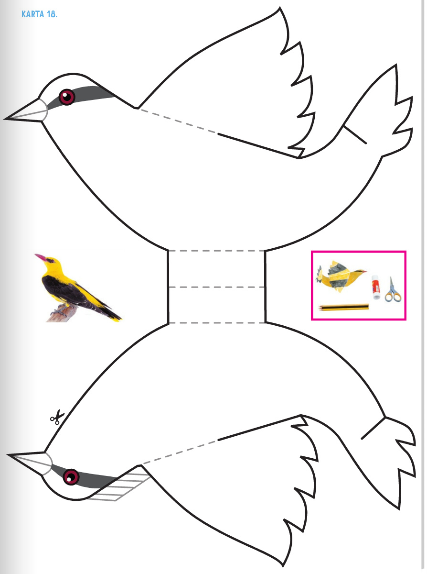 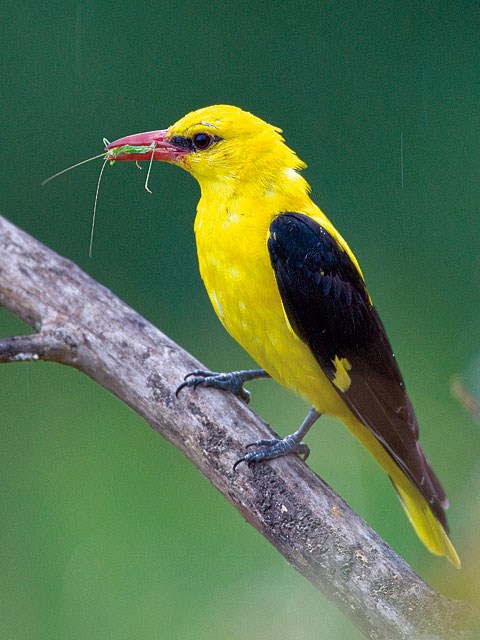 Wilga – zdjęcie do omówienia budowy ptakaNa koniec w związku z wczorajszym Dniem Ziemi zapraszam dzieci do obejrzenia bajki o śmieciach  Miłego oglądania! https://www.youtube.com/watch?v=3B5JRCqt8HUŻyczę miłej zabawy i nauki! I.Ponisz